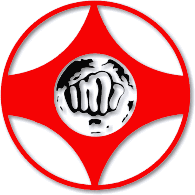 IKO – World So-KyokushinРоссийский Союз Каратэ Кёкусин Кайкан                                                                         «Утверждаю»                                                                                                                                                                 Президент Российского Союза Каратэ Кёкусинкайкан                                                                                                                                                                                                                                                                                                                                                     Ханси ____________С.И. Якунин                                                                                                    «20» сентября 2017 годаПОЛОЖЕНИЕО ПРОВЕДЕНИИ 7-го ОТКРЫТОГО ВСЕРОССИЙСКОГО ТУРНИРА  ПО КАТА и КУМИТЭ (абсолютка)КИРОВ   2017 г.      Настоящее положение разработано на основании Федерального закона от 04.12.2007 № 329-ФЗ «О физической культуре и спорте в Российской Федерации» и определяет цели и задачи планируемого мероприятия, а также организационные основы проведения соревнования.Цели и задачи турнира.Повышение технического мастерства спортсменов и увеличение соревновательной практики.Выявление сильнейших спортсменов для формирования сборной команды РСК.Формирование престижности занятий спортом в молодежной среде, как следствие формирование престижности здорового образа жизни.Успешная социализация и эффективная самореализация молодежи, для развития ее потенциала в интересах России, в рамках государственной молодежной политики в Российской Федерации.Развитие массового спорта, как приоритетная задача, поставленная президентом России В.В. Путиным.Место,  время и расписание проведения соревнований:25-26 ноября 2017 г. Россия, Кировская область г. Киров ул. Мира, дом 46, «Дворец единоборств»     Расписание проведения соревнований:24 ноября 2017 года (пятница)  Заезд и размещение участников соревнований.      19:00 – 20:30 Регистрация участников соревнований. Адрес регистрации: г. Киров, Студенческий проезд, дом 3а, Отель «Номера».25 ноября 2017 года (суббота) – 1 день соревнованийг. Киров, ул. Мира, дом 46, «Дворец единоборств»       08.30 – 10.00 Регистрация (не зарегистрировавшихся) участников соревнований по ката.       10:00 – 10:30 Мандатная комиссия.      10.30 – 12.30 Установочный судейский семинар. По итогам семинара формируются судейские  бригады.      12.30 – 13.30 Перерыв.      13.30 - сбор участников соревнований и судейских бригад      14.00 – 19.00 Отборочные индивидуальные соревнования по ката до финалов. Группы 1 круг.       18:30 – 19:00 Регистрация участников соревнований по кумитэ. Контрольное взвешивание.      20:00 – Праздничное мероприятие (сайонара).26 ноября  2017  года (воскресенье) – 2 день соревнованийг. Киров, ул. Мира, дом 46, «Дворец единоборств»      09.30 – сбор участников соревнований      10.00 – открытие, парад участников      10.15 – праздничная программа       10.30 – индивидуальные соревнования по ката финалы, группы полуфинал, финал. Кумитэ (абсолютная весовая категория, мужчины, женщины).      15.00 - награждение победителей      15.30  - закрытие соревнованийОрганизация соревнований.         Общее руководство, подготовку и проведение соревнований осуществляет Комитет Спорта РСК. Непосредственная организация соревнований возлагается на Отделение РСК города Киров.     Организационный комитет:Председатель организационного комитета – сихан А. Бутылкина 8-922-668-60-58Координатор подготовки – сенсей О. Герц 8-927-044-44-02Заявки принимаются до 24.00 ч. 17 ноября 2017 г. Согласно, установленного образца см. Приложение №1, №1А, №1Б по эл. Почте axxil@yandex.ru Заявка считается принятой при выполнении следующих условий: Подать заявку установленного образца, в электронном виде, в установленные сроки и получить подтверждение о её получении. Команды, не подавшие заявки в установленные сроки к соревнованиям не допускаются!!!Судейство соревнований.           Организация судейства возлагается на Комитет Спорта РСК. Состав судейской коллегии: главный судья, старший судья, рефери, боковые судьи, главный секретарь, ответственный за подсчет очков. Каждая команда в своем составе должна иметь минимум одного судью (прошедшего квалификационный судейский семинар на кануне соревнований), см. Приложение № 6. Форма судей: черные брюки, синяя рубашка, белая бабочка. Судьи не прошедшие квалификационный семинар к судейству не допускаются.Главная судейская коллегия.       Главный судья соревнований: Герой России, летчик-космонавт РФ, российский космонавт-испытатель, сихан Дмитрий Юрьевич Кондратьев V дан       Зам. главного судьи: сихан Виктор Сарафанников VII дан       Зам. главного судьи: сихан Алексей Фирсанов V дан       Председатель судейской коллегии: сенсей Олег Герц IV дан       Главный секретарь: сенсей Альберт Каракчиев IV дан       Ответственный секретарь (подсчет очков): Сергей ФеофилактовМандатная комиссия.Председатель мандатной комиссии: семпай Руслан НигматуллинЧлены мандатной комиссии: Представители команд участниц.Участники соревнований.          К участию в соревнованиях по ката допускаются сильнейшие спортсмены региональных представительств  РСК   мужского и женского пола, занимающиеся стилем Кекусинкай каратэ и имеющие квалификацию не ниже 8 кю. Количество участников от региона не ограничено.           К участию в соревнованиях по кумитэ (абсолютка) допускаются сильнейшие спортсмены региональных представительств  РСК   мужского и женского пола не младше 18 лет, занимающиеся стилем Кекусинкай каратэ и имеющие квалификацию не ниже 6 кю. Количество участников от региона не ограничено.Для участия в соревнованиях необходимо предоставить на регистрационную  комиссию следующие документы: Заявку на участие в соревнованиях, оформленную в соответствии с установленными требованиями (допуск спортивного врача к участию в соревнованиях, оформленный в заявке команды личной печатью врача и печатью спортивного диспансера), см. Приложение № 1, №1А, №1Б Паспорт для лиц достигших 14 лет, свидетельство о рождении для лиц младше 14 лет (подлиники).Документ, подтверждающий квалификацию (Сертификат)Членская карта РСК Страховку от несчастных случаевПолис обязательного медицинского страхованияРасписка участника соревнований  см. Приложение № 2Расписка тренера участников соревнований  см. Приложение № 3Индивидуальное защитное снаряжение (поединки)При отсутствии, каких либо документов или защитного снаряжения, спортсмен к соревнованиям не допускается!5.1. Каждый участник, допущенный к соревнованиям должен иметь  форму и снаряжение согласно правилам: чистое белое кимоно (без посторонних нашивок, на кимоно допускаются только нашивки принятые в РСК), пояс, соответствующий его квалификации, сменную обувь, раковину на пах (для участников в  соревнованиях по кумитэ).5.2. К участию в соревнованиях допускаются команды, знающие и выполняющие Правила соревнований.5.3. Состав делегации: глава делегации, официальный представитель команды, спортсмены, тренеры, судьи.5.4. Возраст участника(цы) определяется по дате рождения, указанной в оригинале документа, удостоверяющего личность на день проведения соревнования 25 ноября 2017 года.5.5. Судьи должны иметь форму согласно правилам каратэ кёкусинкай: синяя рубашка с коротким рукавом, белая бабочка, чёрные брюки, свисток, сменную обувь.5.6. Представитель команды должен иметь опрятный внешний вид (согласно этикету каратэ кёкусинкай) и иметь бэйдж представителя соответствующей команды, сменную обувь.5.7. . Тренеры должны быть одеты в: спортивный костюм; сменную обувь.5.8. Родители, сопровождающие и зрители, не имеют права находиться в зоне соревнований.5.9. Родители, сопровождающие и зрители, не имеют права высказывать претензии и протесты по результатам соревнований. Родители, сопровождающие и зрители, обязаны соблюдать дисциплину, правила соревнований и этикет каратэ.6. Правила соревнований по ката.Участники соревнований делятся на 13 (тринадцать) категорий согласно квалификации и возраста см. Регламент соревнованийСоревнования проводятся в 3 круга см. Регламент соревнований. Во второй круг соревнований проходят 8 участников. В третий круг соревнований проходит 4 участника. В случае если в группе меньше 10 участников то соревнования проходят в два круга (обязательная программа не выполняется, участники переходят к произвольной программе) В первом круге участники выполняют обязательное ката. Во втором и третьем круге выполняется ката на выбор участника. Участники, занявшие по сумме баллов первого круга с первого по восьмое* места, переходят во второй круг. Участники, занявшие по сумме второго круга с первого по четвёртое места, переходят в третий круг. При переходе участника в третий круг учитываются баллы первого и второго кругов. В случае одинаковой суммы очков для двух или нескольких участников - ката выполняется снова. Финальный результат определяется способом прямого выбывания с поединком за 3-е место по «флажковой системе оценки». В случае, если судьи определили ничью, победа присуждается спортсмену набравшему большее количество баллов по результатам первых двух кругов. В случае, если количество баллов одинаково, претенденты выполняют свободную ката и судьи обязаны вынести решение. Участник дисквалифицируется в следующих случаях: нарушает технику движений в ката; демонстрирует не ту ката, которая была объявлена; падает на пол; останавливает демонстрацию ката, не закончив ее.При выходе на площадку для демонстрации ката каждый участник получает исходную оценку от 10 до 20 баллов в зависимости от сложности ката (см. Приложение № 4). Исходная оценка уменьшается с каждой ошибкой. Вычитание производится в соответствии с уровнем ошибки см Приложение № 5 настоящего положения. При недостаточном количестве заявленных участников организаторы соревнований оставляют за собой право объединения или изменения категорий по возрасту и полу. Замены, перестановки и исправления в протоколе после жеребьевки не допускаются. Спортсмен обязан выступать в тех соревновательных категориях данных соревнований, в которых он заявлен. Участники групповых ката могут выступать только в одной группе (заявку подать по форме см. Приложение № 1А).  А также в личных соревнованиях. Количество участников в одной группе: не менее трёх человек и не более пяти человек. Количество групп от команды не ограничено.* Организаторы соревнований оставляют за собой право изменять количество оставшихся участников круга в случае большого или малого  количества участников. В целях контроля времени проведения соревнований. Данный вопрос решается и утверждается на мандатной комиссии.7. Основы судейства.    7.1. Решения и оценки в судействе ката принимаются с учетом всех важных элементов в каждом отдельном случае.    7.2. Ката должны демонстрироваться с полным пониманием показываемых действий, исполнитель должен показать четкую концентрацию, применение силы, равновесие и правильное дыхание и продемонстрировать правильные стойки и технику исполнения.      7.3. При оценке выполнения ката следует руководствоваться критериями, и соответствующими им балами, указанными в Приложении № 5 настоящего положения.      7.4.  Соревнования в поединках (кумитэ) проводятся по правилам, учрежденным Ассоциацией Киокусинкай России и согласованным с Федеральным Агентством по физической культуре и спорту, с дополнениями, согласно правил IKO.8. Регламент соревнований по ката.Участник соревнований не может повторять ката дважды (т.е. делать одно и тоже ката в разных кругах соревнований)9.  Подсчет результатов соревнований по ката и определение победителей, награждение.     В каждом круге соревнований спортсмен получает пять оценок (от четырех боковых судей и рефери). Из полученных оценок компьютер выводит среднюю оценку. Полученная оценка и есть результат спортсмена в данном круге. Чем выше балл участника(цы) тем выше его место в турнирной таблице.10. .Обеспечение безопасности участников и зрителейФизкультурные и спортивные мероприятия проводятся на спортивных сооружениях, отвечающих требованиям соответствующих нормативно-правовых актов, действующих на территории Российской Федерации и направленных на обеспечение общественного порядка и безопасности участников и зрителей, а также при условии наличия актов технического обследования готовности объектов спорта к проведению мероприятий, утверждаемых в установленном порядке (Акт от 10.09.2008). Лица, в собственности или во владении которых находятся объекты спорта, обеспечивают надлежащее техническое оборудование мест проведения мероприятия в соответствии с требованиями технических регламентов, национальных стандартов, нормами, правилами и требованиями, установленными органами государственного контроля (надзора), санитарными правилами и несут ответственность в соответствии с законодательством Российской Федерации за причинение вреда жизни или здоровью лиц, осуществляющих занятия физической культурой и спортом на таких объектах спорта.11. Ответственность участников соревнованийУчастники соревнования обязаны: соблюдать правила соревнований и не принимать запрещенных в спорте процедур; соблюдать требования безопасности во время участия в мероприятии и при нахождении на объектах спорта; не использовать допинговые средства и (или) методы, в установленном порядке соблюдать прохождение обязательного допингового контроля; соблюдать этические нормы в области спорта; соблюдать настоящее положение и требования организаторов данного мероприятия.Ответственность за здоровье и сохранность жизни участников в пути следования и в дни соревнований возлагается на лицо их сопровождающее.Все спортсмены принимают участие в соревнованиях на свой страх и риск. Судейская коллегия не принимает на себя ответственность за жизнь и здоровье участников соревнований, а также за возможные телесные повреждения или повреждения имущества на соревнованиях.Комендант соревнований является ответственным за соблюдение норм и правил безопасности при проведении соревнований.12. Финансирование.      Проведение соревнований за счет пожертвований команд участниц соревнований. Пожертвование (добровольный взнос) составляет 1500 руб. / 1 участник. Пожертвование (добровольный взнос) ката - группа составляет  900 руб. / 1 группа. Все расходы, связанные с командированием, питанием, проживанием участников и представителей, несут командирующие их организации.13. Определение победителей и награждение.       Победители и призеры определяются отдельно в каждой возрастной группе по ката, абсолютной категории у мужчин в поединках, и награждаются     дипломами, медалями и кубками.14. Апелляции.Апелляции не принимаются.Данное положение является официальным приглашением.ОРГКОМИТЕТ  2017 ©    «Российский Союз Каратэ Кёкусин Кайкан»  Общероссийская общественная организация  зарегистрирована Министерством Юстиции РФ ОГРН 1107799019063Приложение № 1Заявкана участие  в ОТКРЫТОМ ВСЕРОССИЙСКОМ ТУРНИРЕ по ката 25-26 НОЯБРЯ 2017, город Кировот __________________________________________________________________________Организация ,клуб, городК соревнованиям допущено ________________________________________________   человек.	(количество прописью)Врач:         ____________________________________       МП       /______________________/Представитель______________________________________________Руководитель:       ______________________________     МП    /_____________________/Приложение № 4Приложение № 2Главному судье соревнований, председателю Оргкомитета соревнований Заявление1. Я,_______________________________________________________________________отец(Ф.И.О. полностью)И я, ___________________________________________________________________________мать(Ф.И.О. полностью)члена ______________________________________________ города _______________________                                (наименование спортивной организации) не возражаем против участия нашего сына/нашей дочери, не достигшего (-шей) 18 лет (Ф. И. О. полностью):дата рождения: «____» ___________________ ______ года в соревнованиях по КАТА в возрастной подгруппе до 17 лет включительно  в Открытом Всероссийском турнире, проводимом в г. Киров «25-26» ноября 2017 года. Не будем иметь никаких претензий к Оргкомитету и судейской коллегии соревнований, а также к своему клубу и к личному тренеру нашего сына/нашей дочери, в случае получения им/ею любых травм во время данных соревнований.2. Мы предупреждены, что в случае нашего присутствия на соревнованиях, мы обязаны находиться вне зоны проведения соревнований (не менее 3 м от края татами); ни при каких обстоятельствах не вмешиваться в ход ведения соревнований или судейство; в случае нашего несогласия с происходящим на татами все свои суждения имеем право доводить до судейской коллегии только через своего представителя, не выкрикивая их.3. Понимаем и согласны с тем, что в случае нарушения нами п. 2 данного заявления, судейская коллегия, главный судья или рефери, ведущий поединок могут дисквалифицировать нас и удалить из зала, где проводятся соревнования. Понимаем, что в случае конфликта с судейской коллегией по нашей вине, наш ребёнок тоже может быть дисквалифицирован в соответствии с Правилами каратэ IKO. Мать       ______________________________________ 	«_____» ____________ 2017 г.                                              (подпись)Отец       _______________________________________ «_____» ____________ 2017 г.                                              (подпись)Главному судье соревнований, председателю Оргкомитета соревнований Заявление (для участника старше 18 лет) Я,_______________________________________________________________________________(Ф.И.О. полностью)член ______________________________________________ города _______________________                                (наименование спортивной организации)дата рождения: «____» ___________________ ______ года, участвуя в соревнованиях по КАТА в возрастной подгруппе старше 18  в Открытом Всероссийском турнире, проводимом в г. Киров «26-25» ноября 2017 года. Не буду иметь никаких претензий к Оргкомитету и судейской коллегии соревнований, а также к своему клубу и к своему личному  тренеру, в случае получения мною любых травм во время данных соревнований.Приложение № 3Главному судье соревнований, Председателю Оргкомитета соревнованийЯ, ____________________________________________________________________________________,(Ф.И.О. полностью)тренер сборной команды _________________________________________________________________________,(Ф.И.О. полностью)города __________________________________ субъекта РФ _________________________________________,  заявляя следующих спортсменов/спортсменок, не достигших совершеннолетия (18 лет), на соревнования по КАТА в Открытом Всероссийском турнире, проводимом в г. Киров «25-26» ноября 2017 года, полностью осознаю свою личную ответственность за их здоровье и готов нести эту ответственность в случае получения заявленными мною спортсменами/спортсменками любых травм в процессе сопровождении на соревнование.СПИСОК ЗАЯВЛЯЕМЫХ МНОЮ В СОРЕВНОВАНИЯХ ПО КАТА ЛИЦ: Подпись личного тренера   ____________________	«_____» __________ 2017 г.

                                                  М. П.Приложение № 6Заявка на судейна участие в ОТКРЫТОМ ВСЕРОССИЙСКОМ ТУРНИРЕ по ката 25-26 НОЯБРЯ 2017 года, город  КИРОВот __________________________________________________________________________Организация ,клуб, городРуководитель:       ______________________________     МП    /___________________/Приложение № 1АЗаявка «Группы ката»на участие  в ОТКРЫТОМ ВСЕРОССИЙСКОМ ТУРНИРЕ по ката 25-26 НОЯБРЯ 2017  город Кировот __________________________________________________________________________Организация ,клуб, городК соревнованиям допущено ________________________________________________   человек.	(количество прописью)Врач:         ____________________________________       МП       /______________________/Представитель______________________________________________Руководитель:       ______________________________     МП    /_____________________/Приложение № 5 (Обсуждение по критериям на судейском семинаре) Стилевая техника      1 2 3 4 5 6 7 8 9 10Мощь, динамика      1 2 3 4 5 6 7 8 9 10Концентрация           1 2 3 4 5 6 7 8 9 10Ритм                            1 2 3 4 5 6 7 8 9 10Баланс                         1 2 3 4 5 6 7 8 9 10Приложение № 1БЗаявкана участие в открытом всероссийском турнире по кумитэ (абсолютка)  25-26 ноября 2017 года город КИРОВот _________________________________________________________________________________Организация, клуб, городК соревнованиям допущено ________________________________________________   человек.	(количество прописью)Врач:         ____________________________________       МП       /______________________/РЕКОМЕНДУЕМЫЕ ГОСТИНИЦЫОтель «Hilton Garden Inn Kirov»Октябрьский проспект, 145 корп.1+7(8332)744700 www.kirov.hgi.comГостиница «Вятка»Октябрьский проспект, 1458(800)5504503; +7(8332)251565  www.vyatkahotel.ruГостиница «Губернская»Казанская улица, 74+7(8332)252000 www.gubern.kirov.ruОтель «Альфа»Московская улица, 129А+7(8332)252000; +7(8332)252020  www.alphakirov.ruОтель «Релакс»Ул.Чапаева, 67/1 +7(8332)541540 www.otel-relax.ru«Турист» мини-гостиница для групп с детьмиУл.Воровского, 115/1+7(8332)693130Гостиница «Восьмое небо»Московская улица, 116+7 (8232)628567; +7(8332)628560  www.hotel-8nebo.ruОтель «Номера»Студенческий проезд 3А+7(8332)247474 www.hotelnomera.ruГостиница «Спутник»Ул.Свердлова, 31+7(8332)234600 www.sputnik-kirov.ruКАТЕГОРИИКВАЛИФИКАЦИЯВОЗРАСТНАЯ ГРУППАОбязательная программа (1-й круг соревнований)Произвольная программа (2-й, 3-й круг соревнований)1 категорияс 8 кю и вышеДо 9 ЛЕТ (мальчики)Тайкеку 3Пинан 1,2,3,4,5 ЯнцуЦуки но ката 2 категорияс 8 кю и выше10 – 11 лет (мальчики)Тайкеку 3Пинан 1,2,3,4,5 ЯнцуЦуки но ката 3 категорияс 8 кю и выше12 - 15 лет (юноши)Пинан 1Пинан 2,3,4,5  Цуки но ката ГексайДай    ГексайШо    Сайфа  Янцу   4 категорияс 8 кю и выше16 – 21 год (юниоры)Пинан 2Пинан 3,4,5   ЯнцуЦуки но ката ГексайДайГексайШо  Сайфа   5 категорияс 8 кю и выше21 – 40 лет (мужчины)Пинан 2Пинан 3,4,5   Янцу
Цуки но ката ГексайДай
ГексайШо    Сайфа   6 категорияс 8 кю и вышеСтарше 40 лет (мужчины)Пинан 2Пинан 3,4,5   Янцу
Цуки но ката ГексайДай
ГексайШо    Сайфа   7 категорияс 8 кю и вышеДо 11 ЛЕТ (девочки)Тайкеку 3Пинан 1,2,3,4,5 ЯнцуЦуки но ката 8 категорияс 8 кю и выше12 - 15 лет (девушки)Пинан 1Пинан 2,3,4,5  Цуки но ката ГексайДай    ГексайШо    Сайфа  Янцу   9 категорияс 8 кю и выше16 – 21 год (юниорки)Пинан 2Пинан 3,4,5   ЯнцуЦуки но ката ГексайДайГексайШо  Сайфа   10 категорияс 8 кю и выше21 – 40 лет (женщины)Пинан 2Пинан 3,4,5   Янцу
Цуки но ката ГексайДай
ГексайШо    Сайфа   11 категорияс 8 кю и вышеСтарше 40 лет (женщины)Пинан 2Пинан 3,4,5   Янцу
Цуки но ката ГексайДай
ГексайШо    Сайфа   12 категорияЧёрные поясаБез ограниченийЦуки но катаГексайДай   ГексайШо   Сейнчин  Сайфа     СейпайГарю Канку Сушихо Косукун Сё13 категорияГруппыБез ограниченийЦуки но катаГексайДай  ГексайШо   Сейнчин   Сайфа   Сейпай  Гарю   Канку    Сушихо Косукун Сё№Фамилия, имяДата рожденияВозраст (полных лет)Стаж занятийКю/ДанТренерГород/ РегионДопуск врача12№Начальные катаБаллы1Тайкёку сонно ичи       102Тайкёку сонно ни      103Тайкёку сонно сан       11     Базовые ката4Пинан сонно ичи            12 5Пинан сонно ни           146Пинан сонно сан            13 7Пинан сонно ён            13 8Пинан сонно го            14 Сложные ката9Янцу     14 10Цуки но ката                    15 11Гекисай дай                     15 12Гекисай шо                       16 Высшие ката13Сайфа16 14Сейнчин17 15Гарю17  16Косокун Сё18  17Сейпай18 18Канку19 19Сушихо20 №Фамилия, имя спортсмена (спортсменки) полностьюДата рождения1. 2.3.4.5.6.7.8.9.10.№Фамилия, имяДата рожденияВозраст (полных лет)Кю/ДанГород/ РегионКонтактный телефон1.2.№Фамилия, имяДата рожденияВозраст (полных лет)Название группыКю/ДанТренерГород/ РегионДопуск врача12№Фамилия, имяДата рожденияВозраст (полных лет)Стаж занятийВесКонтрольный весКю/ДанТренерГород/ РегионДопуск врача12345